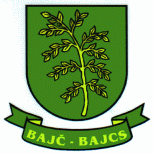 Obec Bajč, č. domu 130, 946 54 BajčZverejnenie zámeruObec  Bajč podľa § 9a ods. 8 písm. e) zákona č. 138/1991 Zb. o majetku obcí v znení neskorších predpisov zverejňuje zámer previesť majetok obce Bajč spôsobom priamym predajom z dôvodu hodného osobitného zreteľa. Predmetom  prevodu budú nehnuteľnosti vo vlastníctve obce Bajč vedené Okresným úradom Komárno, katastrálny odbor na LV č.: 168, kat. úz.: Bajč ako: novovytvorené  parcely z parc. registra „C „ č. 273/70 –určené na individuálnu výstavbu rodinných domov-	Parc. Reg. ,,C´´  č 273/242- záhrada – výmera 932 m²Parc. Reg. ,,C´´  č 273/243- záhrada – výmera 761 m²Parc. Reg. ,,C´´  č 273/245- záhrada – výmera 687 m²Parc. Reg. ,,C´´  č 273/246- záhrada – výmera 666 m²Parc. Reg. ,,C´´  č 273/247- záhrada – výmera 666 m²Parc. Reg. ,,C´´  č 273/248- záhrada – výmera 666 m²Parc. Reg. ,,C´´  č 273/249- záhrada – výmera 665 m²²Parc. Reg. ,,C´´  č 273/253- záhrada – výmera 666 m²Parc. Reg. ,,C´´  č 273/254- záhrada – výmera 666 m²Parc. Reg. ,,C´´  č 273/255- záhrada – výmera 666 m²Parc. Reg. ,,C´´  č 273/256- záhrada – výmera 665 m²Parc. Reg. ,,C´´  č 273/261- záhrada – výmera 757 m²Parc. Reg. ,,C´´  č 273/262- záhrada – výmera 782 m²Parc. Reg. ,,C´´  č 273/263- záhrada – výmera 806 m²V Bajči, dňa  : 14.12.2022........................................Ing. František Bachorecstarosta Obce BajčZverejnené (vyvesené) na úradnej tabuly obce dňa: 15.12.2022Zverejnené (vyvesené) na internetovej stránke obce dňa: 15.12.2022Zvesené dňa: ..............................